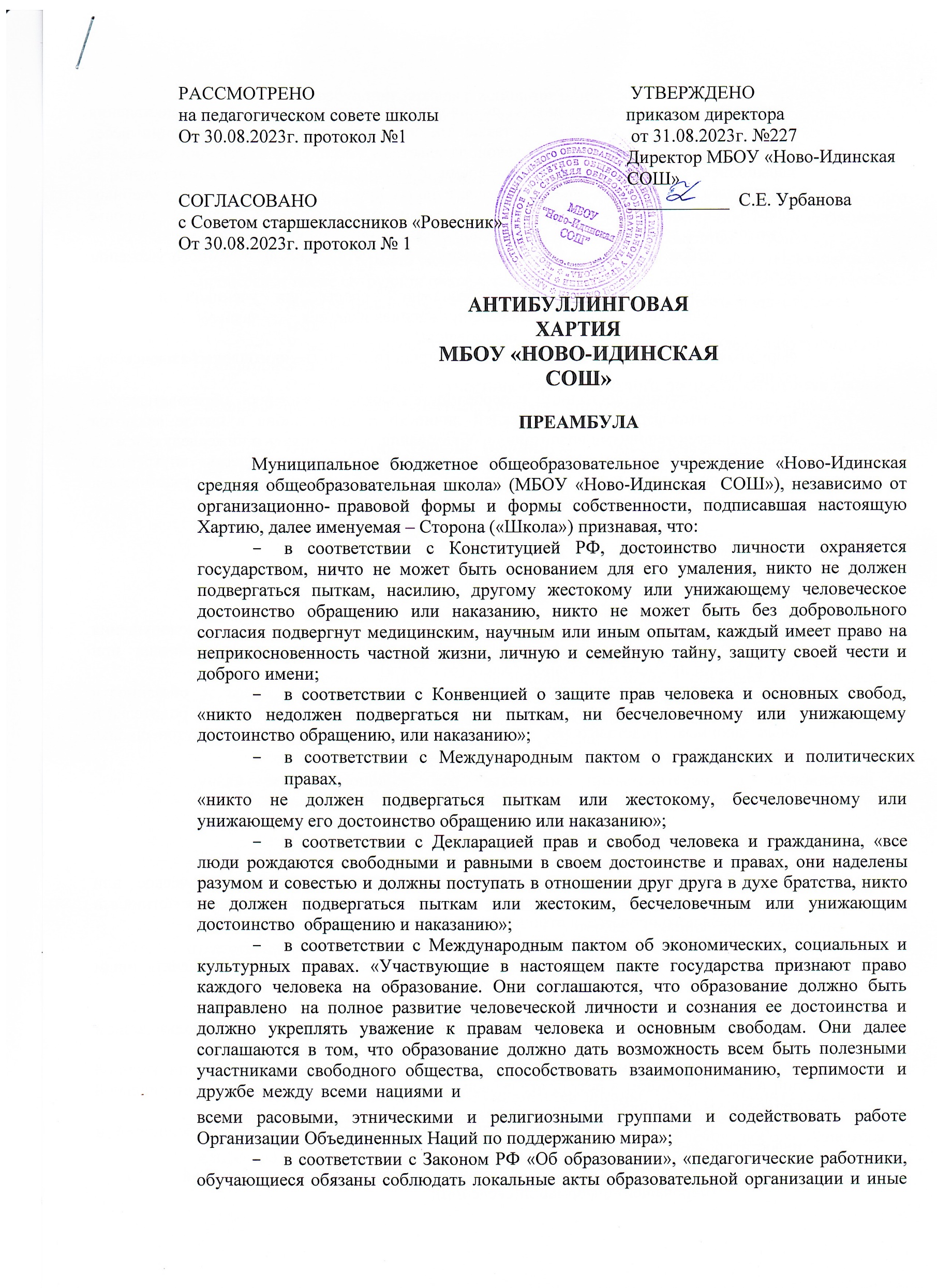 локальные нормативные акты по вопросам организации и осуществления образовательной деятельности, а также то, что образовательная организация несет ответственность в установленном законодательством Российской Федерации порядке за невыполнение или ненадлежащее выполнение функций, отнесенных к ее компетенции, за реализацию не в полном объеме образовательных программ в соответствии с учебным планом, качество образования своих выпускников, а также за жизнь и здоровье обучающихся, работников образовательной организации», будучи убеждены, что:Образовательный процесс должен строиться на основах взаимного уважения всех участников;Создание	комфортной		и	безопасной	среды	для	учеников	и		учителей	в образовательных	учреждениях	является	залогом	повышения	качества	образования, формированиясамостоятельнойполноценнойличности,ответственногочленагражданскогообщес тва;Уважение достоинств и особенностей каждого участника образовательного процесса, атмосфера уважения каждой личности и дружелюбия в школе являются обязательными условиями воспитания и образования, договорились о нижеследующем:Стороны обязуются утвердить настоящую Хартию в качестве внутреннего нормативного документа и обеспечить ее соблюдение всеми участниками образовательного процесса, как они определены ниже:СТАТЬЯ 1ЦЕЛИ ХАРТИИНастоящая Хартия принята и утверждена с целью предупреждения и недопущения школьной травли (буллинга), а также определения порядка взаимодействия при обнаружении признаков школьной травли (буллинга).Настоящая Хартия устанавливает правила поведения, права и обязанности Образовательных учреждений, их руководителей, их работников, учащихся, родителей и иных законных представителей, учащихся при взаимном общении (как внутри школы, таки за её пределами, включая общение в сети Интернет).СТАТЬЯ 2 ОСНОВНЫЕ ТЕРМИНЫ И ОПРЕДЕЛЕНИЯШкольная травля (буллинг) – систематическое психологическое или физическое агрессивное поведение группы лиц, являющихся участниками образовательного процесса, в отношении одного или нескольких лиц.Школьной травлей (буллингом) признаются, в частности:Бойкот (отказ группы лиц разговаривать, отвечать на вопросы, замечать, иным образом взаимодействовать с жертвой травли);Исключение из группы;Обращение группы к жертве травли (буллинга) с использованием оскорбительных прозвищ;Умышленное повреждение, похищение имущества жертвы травли группой лиц или одним лицом в результате сговора с группой лиц, независимо от материальной ценности этого имущества;Публичное обсуждение физических или интеллектуальных особенностей и недостатков жертвы травли;Распространение	о	жертве	травли	неблагоприятной	(порочащей) информации(сведений);Кибербуллинг (травля с использованием глобальной сети Интернет);Любые иные формы систематического насилия группы лиц по отношению к жертве травли.Сторонами травли являются:Зачинщик травли (буллинга) – лицо, которое с использованием своего особого положения в коллективе, связанного как с властными полномочиями, так и с физическим, интеллектуальным или иным преимуществом, является организатором травли.Зачинщиком травли может быть признан как любой участник образовательного процесса, а также сотрудник школы, так и один или несколько родственников учащегося;Жертва травли (буллинга) – лицо, в отношении которого осуществляется травля;Участник травли (буллинга) – лицо, которое по предложению зачинщика травли присоединилось к травле;Свидетель травли – участник образовательного процесса, сотрудник школы, законный представитель учащегося, которому стало известно об эпизодах травли.Организация травли (буллинга) – объединение группы с призывами осуществлять в отношении одного или нескольких лиц недружественные и агрессивные действия, имеющие признаки травли (буллинга), в соответствии с настоящей Хартией.Участниками образовательного процесса являются:Сотрудник школы – лицо, выполняющее трудовую функцию на территории школы;Директор школы – сотрудник школы, осуществляющий руководство им;Администрация школы – сотрудники школы, на которых, в соответствии с внутренними документами школы, возложены руководящие функции;Педагогический работник (учитель) – физическое лицо, которое состоит в трудовых, служебных отношениях со школой и выполняет обязанности по обучению, воспитанию обучающихся и (или) организации образовательной деятельности;Учащийся – несовершеннолетний, осваивающий образовательную программу в школе, являющейся стороной настоящей Хартии;Законный представитель учащегося – родитель, попечитель, опекун учащегося, являющийся его законным представителем в соответствии с законодательством РФ. Учащиеся, их родители (или иные законные представители), сотрудники школы могут являться любой из сторон травли.Внутренний нормативный акт о травле – принятый в соответствии с уставом школы, в рамках полномочий единоличного органа управления, нормативный документ, обязывающий всех участников образовательного процесса и сотрудников школы соблюдать настоящую Хартию, и устанавливающий дисциплинарные меры ответственности учеников и сотрудников школы за нарушение положений Хартии.СТАТЬЯ 3ОБЯЗАННОСТИ ПЕДАГОГИЧЕСКИХ РАБОТНИКОВ И ДРУГИХ СОТРУДНИКОВ ОБРАЗОВАТЕЛЬНОГО УЧРЕЖДЕНИЯПри взаимодействии с учащимися школы, педагог (воспитатель), а также другие сотрудники школы в образовательном учреждении не должны:Допускать оскорбительные высказывания в отношении любого учащегося или его родственников;Допускать какие бы то ни было меры физического воздействия в отношении любого  учащегося;Проявлять в отношении любого учащегося дискриминацию по религиозным, национальным, расовым, гендерным, имущественным или иным признакам;Применять меры коллективной ответственности группы, учащихся за действия, совершенные одним учащимся;Призывать учащихся к бойкоту одного или нескольких учащихся, или к иным действиям, подпадающим под понятие травли, изложенное в настоящей Хартии;Чрезмерно критиковать и комментировать личностные особенности учащихся, их межличностные отношения и чувства в присутствии других учащихся;Давать прозвища и клички учащимся;Подчеркивать разницу между учащимися в интеллектуальном, социальном или любом другом аспекте;Применять меры наказания к учащимся в присутствии других учащихся;Пренебрежительно относиться к отдельным учащимся;Культивировать тоталитарный стиль жесткого иерархического взаимодействия;Игнорировать оскорбления в отношении себя;Поддерживать или признавать нормой ситуацию травли;Совершать иные действия, оскорбляющие и унижающие участников учебного процесса, признанных таковыми в соответствии с настоящей Хартией.При обнаружении признаков школьной травли между учащимися, сотрудники школы обязаны предпринять все, от них зависящее, для пресечения травли, включая, но не ограничиваясь следующими возможными мерами: беседа с зачинщиком и участниками травли, беседа с родителями зачинщика и участников травли; а также в обязательном порядке незамедлительно сообщить директору о ставших им известными эпизодах травли с целью информирования и решения вопроса о принятии мер, направленных на прекращение травли, а также дисциплинарных мер к зачинщику и участникам травли.При обнаружении признаков травли, зачинщиком которой является сотрудник школы, другой сотрудник школы обязан незамедлительно сообщить директору о ставших им известными эпизодах травли с целью информирования, пресечения школьной травли и решения вопроса о принятии дисциплинарных мер к соответствующему сотруднику школы.Сотрудник школы обязан незамедлительно сообщить директору об обращении к нему участников образовательного процесса, передавших информацию о действиях, подпадающих под понятие школьной травли, изложенное в настоящей Хартии.Сотрудник школы обязан сохранять анонимность учащегося, сообщившего о ставших ему известными фактах школьной травли, если просьба сохранить анонимность была озвучена.СТАТЬЯ 4ПРАВА И ОБЯЗАННОСТИ УЧАЩИХСЯУчащийся имеет право на:Уважение его чести и достоинства каждым;Образование, направленное на полное развитие человеческой личности;Защиту от травли, организованную как другими учащимися, так и сотрудниками школы;Обращение к педагогическому работнику и (или) директору школы с целью защиты от школьной травли;Требование от сотрудников школы принятия незамедлительных мер по пресечению школьной травли, на кого бы она ни была направлена;Сохранение анонимности его обращения к сотруднику школы по поводу школьной травли, если такое условие было им озвучено;Защиту от неблагоприятных последствий, связанных с его обращением к любому сотруднику школы по поводу школьной травли.При взаимодействии с другими участниками учебного процесса учащийся не должен:Допускать оскорбительные высказывания в отношении участников учебного процесса (учащихся, сотрудников школы, законных представителей (родителей) учащихся);Совершать в отношении других участников учебного процесса действия оскорбительного характера, в том числе плевать, толкать, демонстрировать реальное или ложное намерение совершить насилие (например, замахиваться без намерения ударить), бросаться предметами и прочее;Применять физическое насилие;Инициировать обращение к участнику учебного процесса с использованием прозвищ, носящих оскорбительный (негативный) характер;Повреждать и уничтожать чужое имущество;Организовывать коллективное игнорирование (бойкотирование) одного или нескольких участников учебного процесса;Присоединяться к травле, организованной другим учащимся или сотрудником школы;Формировать группы, единственной целью которых является организация травли в отношении другого участника учебного процесса;Призывать других учащихся к действиям, подпадающим под понятие школьной травли, изложенное в настоящей Хартии, в отношении одного или нескольких учащихся, сотрудников школы;Совершать иные действия, подпадающие под понятие школьной травли, изложенное в настоящей Хартии, в отношении одного или нескольких учащихся, сотрудников школы.-Учащийся вправе сообщить о случаях школьной травли любому сотруднику школы, независимо от того, является данный учащийся жертвой, свидетелем или участником травли. Сотрудник школы на основании полученного обращения, учащегося обязан принять меры в соответствии со статьей 3 настоящей Хартии.СТАТЬЯ 5ОБЯЗАННОСТИ ДИРЕКТОРА И АДМИНИСТРАЦИИ ШКОЛЫДиректор школы, присоединившегося к настоящей Хартии:Принимает меры к профилактике и выявлению школьной травли;Информирует участников учебного процесса о признаках школьной травли, ее опасности, методах выявления и пресечения;Организует, в том числе с привлечением профильных некоммерческих организаций, лекции, семинары, практические занятия, способствующие борьбе со школьной травлей;Взаимодействует с государственными органами, другими образовательными учреждениями, законными представителями учащихся с целью обобщения практики борьбы со школьной травлей.Администрация школы обязана регистрировать любые обращения о фактах школьной травли, реагировать на них и принимать все меры по выявлению и пресечению школьной травли, включая, но не ограничиваясь следующими:Замена классного руководителя;Организация совместных бесед с участниками травли, законными представителями учащихся;Образование согласительных комиссий;Обращение к медиаторам;Создание профильной внутришкольной организации учащихся, деятельность которой направлена на предотвращение травли, урегулирование конфликтов между участниками образовательного процесса, имеющими признаки травли;Привлечение профильных некоммерческих организаций;Применение в отношении зачинщиков и участников травли дисциплинарных мер ответственности, предусмотренных законом.Директор школы обязуется принять в соответствии с настоящей Хартией внутренний нормативный акт о травле.СТАТЬЯ 6ОБЯЗАННОСТИ ЗАКОННЫХ ПРЕДСТАВИТЕЛЕЙ УЧАЩИХСЯНа территории школы законным представителям учащегося запрещается:Общаться с учащимися, законными представителями которых они не являются, без присутствия педагогов или законных представителей таких учащихся;Допускать оскорбительные высказывания, а равно совершать иные действия в отношении участников учебного процесса, подпадающие под понятие школьной травли, изложенное в настоящей Хартии.Законные представители учащихся имеют право обращаться к сотрудникам и администрации школы по поводу ставших им известными фактов школьной травли, требовать принятия соответствующих мер и участвовать в рассмотрении их обращений.